 PRISMA NMA Checklist of Items to Include When Reporting A Systematic Review Involving a Network Meta-analysis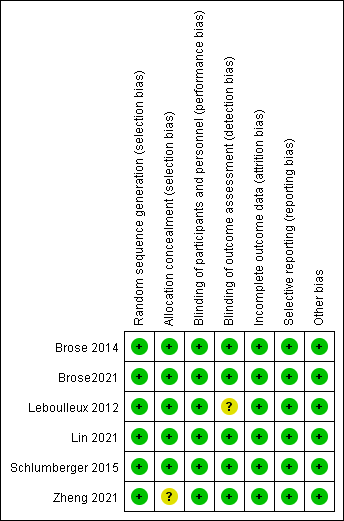 Figure 3 Risk-of-Bias GraphSearch strategyPICOSP:MeSH terms :  Thyroid Neoplasms Free terms :  (Neoplasm, Thyroid) OR (Thyroid Neoplasm) OR (Neoplasms, Thyroid) OR (Thyroid Carcinoma) OR (Carcinoma, Thyroid) OR (Carcinomas, Thyroid) OR (Thyroid Carcinomas) OR (Cancer of Thyroid) OR (Thyroid Cancers) OR (Thyroid Cancer) OR (Cancer, Thyroid) OR (Cancers, Thyroid) OR (Cancer of the Thyroid) OR (Thyroid Adenoma) OR (Adenoma, Thyroid) OR (Adenomas, Thyroid) OR (Thyroid Adenomas)I: C:O:S:Randomized controlled trial Section/TopicItem #Checklist ItemReported on Page #TITLETitle1Identify the report as a systematic review incorporating a network meta-analysis (or related form of meta-analysis). 1ABSTRACT1Structured summary 2Provide a structured summary including, as applicable: Background: main objectivesMethods: data sources; study eligibility criteria, participants, and interventions; study appraisal; and synthesis methods, such as network meta-analysis. Results: number of studies and participants identified; summary estimates with corresponding confidence/credible intervals; treatment rankings may also be discussed. Authors may choose to summarize pairwise comparisons against a chosen treatment included in their analyses for brevity.Discussion/Conclusions: limitations; conclusions and implications of findings.Other: primary source of funding; systematic review registration number with registry name.INTRODUCTIONRationale 3Describe the rationale for the review in the context of what is already known, including mention of why a network meta-analysis has been conducted. 1Objectives 4Provide an explicit statement of questions being addressed, with reference to participants, interventions, comparisons, outcomes, and study design (PICOS). 1METHODSProtocol and registration 5Indicate whether a review protocol exists and if and where it can be accessed (e.g., Web address); and, if available, provide registration information, including registration number. 2Eligibility criteria 6Specify study characteristics (e.g., PICOS, length of follow-up) and report characteristics (e.g., years considered, language, publication status) used as criteria for eligibility, giving rationale. Clearly describe eligible treatments included in the treatment network, and note whether any have been clustered or merged into the same node (with justification). 2Information sources 7Describe all information sources (e.g., databases with dates of coverage, contact with study authors to identify additional studies) in the search and date last searched. 2Search 8Present full electronic search strategy for at least one database, including any limits used, such that it could be repeated. Suppl 1Study selection 9State the process for selecting studies (i.e., screening, eligibility, included in systematic review, and, if applicable, included in the meta-analysis). 2Data collection process 10Describe method of data extraction from reports (e.g., piloted forms, independently, in duplicate) and any processes for obtaining and confirming data from investigators. 2,3Data items 11List and define all variables for which data were sought (e.g., PICOS, funding sources) and any assumptions and simplifications made. 3Geometry of the networkS1Describe methods used to explore the geometry of the treatment network under study and potential biases related to it. This should include how the evidence base has been graphically summarized for presentation, and what characteristics were compiled and used to describe the evidence base to readers.Risk of bias within individual studies 12Describe methods used for assessing risk of bias of individual studies (including specification of whether this was done at the study or outcome level), and how this information is to be used in any data synthesis. 3Summary measures 13State the principal summary measures (e.g., risk ratio, difference in means). Also describe the use of additional summary measures assessed, such as treatment rankings and surface under the cumulative ranking curve (SUCRA) values, as well as modified approaches used to present summary findings from meta-analyses.3Planned methods of analysis14Describe the methods of handling data and combining results of studies for each network meta-analysis. This should include, but not be limited to:  Handling of multi-arm trials;Selection of variance structure;Selection of prior distributions in Bayesian analyses; and Assessment of model fit. 3Assessment of InconsistencyS2Describe the statistical methods used to evaluate the agreement of direct and indirect evidence in the treatment network(s) studied. Describe efforts taken to address its presence when found.3Risk of bias across studies 15Specify any assessment of risk of bias that may affect the cumulative evidence (e.g., publication bias, selective reporting within studies). 3Additional analyses 16Describe methods of additional analyses if done, indicating which were pre-specified. This may include, but not be limited to, the following: Sensitivity or subgroup analyses;Meta-regression analyses; Alternative formulations of the treatment network; andUse of alternative prior distributions for Bayesian analyses (if applicable). 3RESULTS†Study selection 17Give numbers of studies screened, assessed for eligibility, and included in the review, with reasons for exclusions at each stage, ideally with a flow diagram. 3Presentation of network structureS3Provide a network graph of the included studies to enable visualization of the geometry of the treatment network. Summary of network geometryS4Provide a brief overview of characteristics of the treatment network. This may include commentary on the abundance of trials and randomized patients for the different interventions and pairwise comparisons in the network, gaps of evidence in the treatment network, and potential biases reflected by the network structure.Study characteristics 18For each study, present characteristics for which data were extracted (e.g., study size, PICOS, follow-up period) and provide the citations. 3,4Risk of bias within studies 19Present data on risk of bias of each study and, if available, any outcome level assessment. 3Results of individual studies 20For all outcomes considered (benefits or harms), present, for each study: 1) simple summary data for each intervention group, and 2) effect estimates and confidence intervals. Modified approaches may be needed to deal with information from larger networks.3,4Synthesis of results 21Present results of each meta-analysis done, including confidence/credible intervals. In larger networks, authors may focus on comparisons versus a particular comparator (e.g. placebo or standard care), with full findings presented in an appendix. League tables and forest plots may be considered to summarize pairwise comparisons. If additional summary measures were explored (such as treatment rankings), these should also be presented.4Exploration for inconsistencyS5Describe results from investigations of inconsistency. This may include such information as measures of model fit to compare consistency and inconsistency models, P values from statistical tests, or summary of inconsistency estimates from different parts of the treatment network.Risk of bias across studies 22Present results of any assessment of risk of bias across studies for the evidence base being studied. 3Results of additional analyses23Give results of additional analyses, if done (e.g., sensitivity or subgroup analyses, meta-regression analyses, alternative network geometries studied, alternative choice of prior distributions for Bayesian analyses, and so forth). 3,4DISCUSSIONSummary of evidence 24Summarize the main findings, including the strength of evidence for each main outcome; consider their relevance to key groups (e.g., healthcare providers, users, and policy-makers). 4-6Limitations 25Discuss limitations at study and outcome level (e.g., risk of bias), and at review level (e.g., incomplete retrieval of identified research, reporting bias). Comment on the validity of the assumptions, such as transitivity and consistency. Comment on any concerns regarding network geometry (e.g., avoidance of certain comparisons).6Conclusions 26Provide a general interpretation of the results in the context of other evidence, and implications for future research. 6FUNDINGFunding 27Describe sources of funding for the systematic review and other support (e.g., supply of data); role of funders for the systematic review. This should also include information regarding whether funding has been received from manufacturers of treatments in the network and/or whether some of the authors are content experts with professional conflicts of interest that could affect use of treatments in the network.7DatabaseRetrieval strategyNumberPubmed#1   " Thyroid Neoplasms "[Mesh]  57042#2   (Neoplasm, Thyroid):[Title/Abstract]#3   (Thyroid Neoplasm):[Title/Abstract]#4   (Neoplasms, Thyroid):[Title/Abstract]#5   (Thyroid Carcinoma):[Title/Abstract]#6   (Carcinoma, Thyroid):[Title/Abstract]#7   (Carcinomas, Thyroid):[Title/Abstract]#8   (Thyroid Carcinomas):[Title/Abstract] #9   (Cancer of Thyroid):[Title/Abstract]#10  (Thyroid Cancers):[Title/Abstract]#11  (Thyroid Cancer):[Title/Abstract]#12  (Cancer, Thyroid):[Title/Abstract] #13  (Cancers, Thyroid):[Title/Abstract]#14  (Cancer of the Thyroid):[Title/Abstract]#15  (Thyroid Adenoma):[Title/Abstract]#16  (Adenoma, Thyroid):[Title/Abstract]#17  (Adenomas, Thyroid):[Title/Abstract]#18  (Thyroid Adenomas):[Title/Abstract]#19  #1 OR #2 OR #3 OR #4 OR #5 OR #6 OR #7 OR #8 OR #9 OR #10 OR #11 OR #12 OR #13 OR #14 OR #15 OR #16 OR #17 OR #18    93176#20  " Randomized controlled trial " [Title/Abstract]   738225#21  #19 AND #20   747747Cochrane Library#1   MeSH descriptor: [Thyroid Neoplasms] explode all trees   674#2   (Neoplasm, Thyroid):ti,ab,kw#3   (Thyroid Neoplasm):ti,ab,kw#4   (Neoplasms, Thyroid):ti,ab,kw#5   (Thyroid Carcinoma):ti,ab,kw#6   (Carcinoma, Thyroid):ti,ab,kw#7   (Carcinomas, Thyroid):ti,ab,kw#8   (Thyroid Carcinomas):ti,ab,kw#9   (Cancer of Thyroid):ti,ab,kw#10  (Thyroid Cancers):ti,ab,kw#11  (Thyroid Cancer):ti,ab,kw#12  (Cancer, Thyroid):ti,ab,kw#13  (Cancers, Thyroid):ti,ab,kw#14  (Cancer of the Thyroid):ti,ab,kw#15  (Thyroid Adenoma):ti,ab,kw#16  (Adenoma, Thyroid):ti,ab,kw#17  (Adenomas, Thyroid):ti,ab,kw#18  (Thyroid Adenomas):ti,ab,kw#19  #1 OR #2 OR #3 OR #4 OR #5 OR #6 OR #7 OR #8 OR #9 OR #10 OR #11 OR #12 OR #13 OR #14 OR #15 OR #16 OR #17 OR #18   2358#20  (Randomized controlled trial):ti,ab,kw   722324#21  #19 and #20    961961Medline#1   Thyroid Neoplasms:MeSH Heading  56705#2   (Neoplasm, Thyroid):topic#3   (Thyroid Neoplasm):topic#4   (Neoplasms, Thyroid):topic#5   (Thyroid Carcinoma):topic#6   (Carcinoma, Thyroid):topic#7   (Carcinomas, Thyroid):topic#8   (Thyroid Carcinomas):topic #9   (Cancer of Thyroid):topic#10  (Thyroid Cancers):topic#11  (Thyroid Cancer):topic#12  (Cancer, Thyroid):topic #13  (Cancers, Thyroid):topic#14  (Cancer of the Thyroid):topic#15  (Thyroid Adenoma):topic#16  (Adenoma, Thyroid):topic#17  (Adenomas, Thyroid):topic#18  (Thyroid Adenomas):topic #19  #1 OR #2 OR #3 OR #4 OR #5 OR #6 OR #7 OR #8 OR #9 OR #10 OR #11 OR #12 OR #13 OR #14 OR #15 OR #16 OR #17 OR #18   87878#20  (Randomized controlled trial):topic   456220#21  #19 and #20   455455EMBASE#1  'thyroid Neoplasms '/exp    96778#2   (Neoplasm, Thyroid):ab,ti#3   (Thyroid Neoplasm):ab,ti#4   (Neoplasms, Thyroid):ab,ti#5   (Thyroid Carcinoma):ab,ti#6   (Carcinoma, Thyroid):ab,ti#7   (Carcinomas, Thyroid):ab,ti#8   (Thyroid Carcinomas):ab,ti #9   (Cancer of Thyroid):ab,ti#10  (Thyroid Cancers):ab,ti#11  (Thyroid Cancer):ab,ti#12  (Cancer, Thyroid):ab,ti #13  (Cancers, Thyroid):ab,ti#14  (Cancer of the Thyroid):ab,ti#15  (Thyroid Adenoma):ab,ti#16  (Adenoma, Thyroid):ab,ti#17  (Adenomas, Thyroid):ab,ti#18  (Thyroid Adenomas):ab,ti#19  #1 OR #2 OR #3 OR #4 OR #5 OR #6 OR #7 OR #8 OR #9 OR #10 OR #11 OR #12 OR #13 OR #14 OR #15 OR #16 OR #17 OR #18   101369#20  ('randomized controlled trial'/exp OR 'randomized controlled trial' OR (randomized AND controlled AND ('trial'/exp OR trial)))   987214#21  #19 and #20   15841584